БлаговещенскWeChat ID: abelyan28rus        Тел: +79098831233               E-mail:	abelyan28rus@mail.ruАбелян Тимур Мкртичевич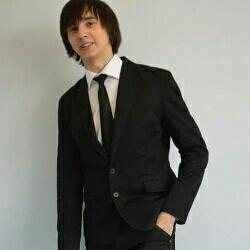 Личная информация:Образование: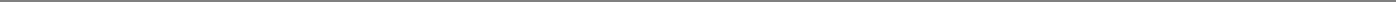 Бакалавриат:2012/09 - 2016/07Амурский государственный университет (РФ)		 Специальность: Зарубежное регионоведение	Направление подготовки: Азиатские исследования;Обучение по обмену:2014/08 – 2014/12Университет: Харбинский научно-технический университет.Магистратура: 2016/09 – 2019/07:Университет: Центральный финансово-экономический университет КНР	 Специальность: Туристский менеджмент		Направление подготовки: Российско-китайский туристский рынок.Опыт работы:2014.09 / 2016.07Переводчик с русского на китайский, с китайского на русский языки при университетах Благовещенска и Харбина;2015.11 / 2016.02Практика в качестве переводчика в представительстве МИД РФ г. Благовещенска;2017.11 / 2018.06Практика в качестве менеджера по техническим вопросам продукции в компании «Xiaomi» г. Пекина.Языковые способности:Английский язык: Upper Intermediate; Китайский язык: продвинутый уровень (HSK5). Сертификаты:HSK 5-го уровня;Дата получения: 2016/07.Навыки:Быстрая обучаемость;Высокий уровень перевода;Развитое логическое мышление.Хобби:Изучение иностранных языков;Игра на гитаре;Шахматы.▪Дата рождения：1994.12.05▪Место проживания：г. Благовещенск